I wish to book a course of agility training. (please tick the appropriate box)	6 week course of beginner training (6 one hour sessions) This is the initial training	4 week course of improvers training (4 one hour sessions) This is further trainingImportant Information:I confirm that my dog is fully inoculated, regularly wormed and in good health. I understand that that should my dog be in contact with any infectious disease, I will postpone training until given the all clear by the vet. I understand that I am responsible for my dog at all times during the training session and ensure my dog is under control and on lead at all times, unless directed otherwise by the trainer. I confirm that I am in good health, or have advised the trainer of any health issues which may affect training. I will ensure my own safety by wearing the appropriate clothing and footwear for the running surfaces and weather. I will ensure any dog defecation or urination is cleaned as necessary and disinfected straight away using the disinfectant provided.Everyone is expected to help put out and put away equipment, every session. If you are unable to carry equipment, for whatever reason, please inform Mechelle before you start your course. To check availability, Please text Mechelle on 07776308220 or email Curlabull.training@gmail.com Agility rates are as follows:Initial training £60 for 6 hours, as a block booking, with a £20 deposit, the remainder paid on the first night. Further training £25 for 4 hours, as a block booking, paid in advancePlease check the website for the dates of training to ensure you are free. They may not always be consecutive weeks. No refunds can be made in the case of holidays or double bookings once the place is taken on a course and the course has started. In the case of poor weather stopping training, the initial training will be extended by the relevant number of weeks. In further training, weeks will be carried forward onto the next course and a discount applied to the following course of £6.25 for each week we called off training due to poor weather. Refunds will not be available.  The same rules apply if the trainers cancel due to ill health. I have understood that my dog must be 9 months of age, be social around other dogs and people. That my dog can recall to me and can stay in one spot for 20 seconds when I am 5 paces away.  I understand that if my dog does not have these qualities then it will not be able to join in the training and that I will receive a partial refund of half of the course cost.  If you are unsure your dog will meet the criteria, please ask for a free assessment. I have read and understand the information given above. Signed ____________________________________________ date ____________________Payment methods available are.Cheques made payable to M Jacques, Bank transfer to : sort code 050005 account 02709758 If you pay by bank transfer could you please send me an email and reference the bank transfer with your surname and the name of the dog.Paypal direct on www.paypal.me/curlabull Cash paid at any class.Credit / debit cards at class (not over the phone)I have paid  £_____________ by  bank transfer / cheque / paypal / cash / card Forms should be returned to : The Stables, Durham Rd, Blackhill, Consett, County Durham, DH8 5TNOr they can be emailed to curlabull.training@gmail.comPet dog training...Making man's best friend into your best friend...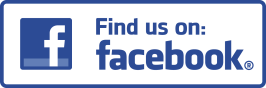 Name of OwnerAddressPhone number landlinePhone number mobile(needed for wet weather cancellation)Email address(needed for wet weather cancellation)Name of DogType of dogGender of dogMale  /  FemaleIs the dog neutered?Yes  /   NoHas your dog been ill recently or suffer from any ailments? Please give brief detailsDo you currently train  with Curlabull Canine TrainingYes /  NoAge of dog  or date of birth(dogs cannot train with us till they are 9 months old)Can your dog recall when off lead?Yes / NoCan your dog stay in one spot while you move away 5 paces for 20 seconds? Yes / NoIs your dog social with other dogs and people?Yes / NoDoes your dog have any behavioural problems? Please go into details. The Name of your Veterinary PracticeWhere did you hear about us?